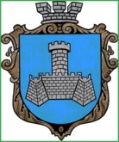 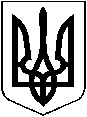                                                         УКРАЇНАХМІЛЬНИЦЬКА   МІСЬКА РАДАВІННИЦЬКОЇ  ОБЛАСТІ                         ВИКОНАВЧИЙ  КОМІТЕТ                РІШЕННЯвід “      ”_________ 2024 р.                                                                      №  Про  часткове звільнення   учасників бойових дій від оплати за харчування  їх дітей  у закладах дошкільної освіти  Хмільницької міської ради            Розглянувши клопотання начальника Управління освіти, молоді та спорту Хмільницької міської ради Віталія ОЛІХА від 11.01.2024 року  № 01-15/32 про звільнення жителів Хмільницької міської територіальної громади, учасників бойових дій, а саме: Гринюка Дмитра Івановича, (місце проживання:                                       м. Хмільник, вулиця Чайковського, будинок, 23, квартира, 7), Гнатюка Валерія Анатолійовича (місце реєстрації: Хмільницький район, с. Широка Гребля,   провулок Сонячний (колишня назва провулок Жовтневий), будинок,12), Паламарчука Євгена Анатолійовича (місце проживання : м. Хмільник, вулиця Чорновола В’ячеслава, 129 А, квартира,12) від оплати за харчування їх дітей Гринюка Ярослава Дмитровича, 16.04.2020 р.н., Гнатюка Артура Валерійовича, 02.05.2019 р.н., Гнатюка Тимура Валерійовича, 16.10.2020 р.н., Паламарчука Владислава Євгеновича,12.12.2019 р.н., у закладах дошкільної освіти  Хмільницької міської ради, відповідно до комплексної Програми підтримки Захисників і Захисниць України та членів їх сімей у Хмільницькій міській ТГ на 2024 -2028рр., затвердженої рішенням 45 сесії Хмільницької міської ради 8 скликання  від 28.07.2023р. №1925 (зі змінами), п.4.2, п.п.4.2.1 Додатка 6 Порядку використання коштів місцевого бюджету, передбачених на фінансування заходів комплексної Програми підтримки Захисників і Захисниць  України та членів їх сімей  у Хмільницькій міській ТГ на 2024 -2028рр. згідно пунктів  5.1- 5.4 частини V «Надання освітніх послуг та відповідних пільг» розділу  7 «Напрями діяльності та заходи програми», затвердженого рішенням  48 сесії  Хмільницької  міської ради 8 скликання  від 06.10.2023 року № 2069 (зі змінами)  та п.7 Додатка до рішення 59 сесії міської ради 7 скликання від 14 січня 2019 року №1885 «Про затвердження Порядку організації харчування в закладах освіти Хмільницької міської територіальної громади у новій редакції» (зі змінами), керуючись ст.5 Закону України «Про охорону дитинства», ст.32, ст.34, ст.59 Закону України «Про місцеве самоврядування в Україні», виконком Хмільницької  міської ради                                                      В И Р І Ш И В :1.Звільнити гр.  Гринюка Дмитра Івановича,  учасника бойових дій,  на 50 відсотків від встановленої батьківської плати за харчування в Закладі дошкільної освіти  № 7 (ясла -садок ) комбінованого типу «Ромашка»  м. Хмільника  його сина Гринюка  Ярослава Дмитровича, 16.04.2020 р.н.,   з  06 січня  2024 року  по  31 грудня  2024 року.    2. Звільнити гр. Гнатюка Валерія Анатолійовича, учасника бойових дій,   на 50 відсотків від встановленої батьківської плати за харчування в Широкогребельському  закладі дошкільної освіти Хмільницької міської ради  його дітей  Гнатюка Артура Валерійовича, 02.05.2019 р.н., та  Гнатюка Тимура  Валерійовича, 16.10.2020 р.н., з   06 січня  2024 року  по   31 грудня 2024 року.  3.Звільнити гр. Паламарчука Євгена Анатолійовича, учасника бойових дій, на 50 відсотків від встановленої батьківської плати за харчування в Закладі дошкільної освіти  № 3 (ясла -садок )  «Сонечко » м. Хмільника  його сина Паламарчука Владислава Євгеновича, 12.12.2019 р.н., з  06 січня  2024 року по   31 грудня  2024 року.    4. Контроль за виконанням цього рішення покласти на заступника міського голови з питань діяльності виконавчих органів міської ради  (Андрій СТАШКО), супровід виконання доручити Управлінню освіти, молоді та спорту Хмільницької міської ради  (Віталій ОЛІХ).       Міський голова                                                    Микола  ЮРЧИШИН